20.03.2020. 9 клас Тема. Обладнання та пристосування для навчальних кабінетів (пристосування для зберігання мобільних телефонів під час уроків).Зразки виробів.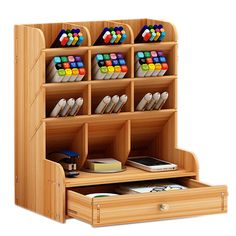 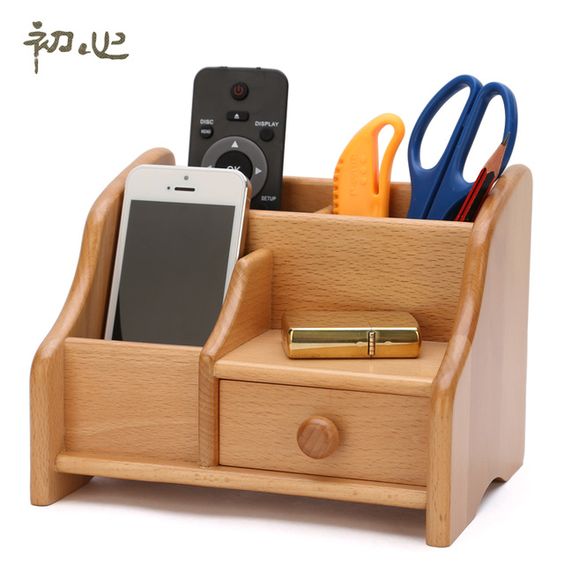 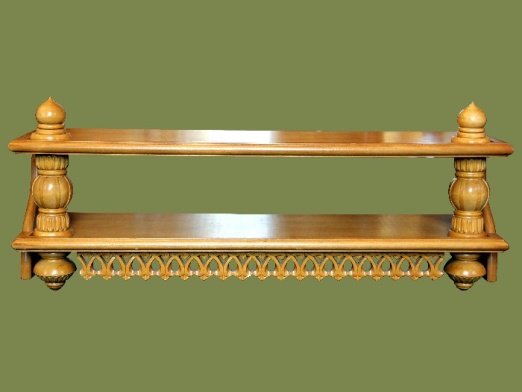 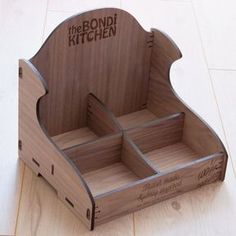 Завдання.Накреслити деталі виробу на картоні, передбачити припуск матеріалу на з’єднання деталей між собою при складанні їх в єдиний виріб.   Відповіді надсилати на електронну пошту, вказавши свої ініціали.robotaserhiy@gmail.com